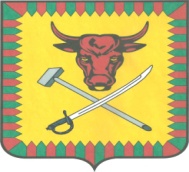 ИЗБИРАТЕЛЬНАЯ КОМИССИЯ МУНИЦИПАЛЬНОГО РАЙОНА «ЧИТИНСКИЙ РАЙОН»ПОСТАНОВЛЕНИЕ17 сентября .                                                                                     № 216Об исключении зарегистрированного кандидата Сутурина С. В.  из Единого общемуниципального списка кандидатов, выдвинутого избирательным объединением «Читинское местное отделение «КОММУНИСТИЧЕСКАЯ ПАРТИЯ РОССИЙСКОЙ ФЕДЕРАЦИИ»В соответствии с частью 2 статьи 86 Закона Забайкальского края от 6 июля . N 385-ЗЗК «О муниципальных выборах в Забайкальском крае», принимая во внимание заявление зарегистрированного кандидата в депутаты Совета муниципального района «Читинский район» седьмого созыва, выдвинутого по Единому общемуниципальному избирательному округу избирательным объединением «Читинское местное отделение «КОММУНИСТИЧЕСКАЯ ПАРТИЯ РОССИЙСКОЙ ФЕДЕРАЦИИ» Сутурина Сергея Васильевича об отказе в получении депутатского мандата, избирательная комиссия муниципального района «Читинский район» ПОСТАНОВЛЯЕТ:1. Исключить зарегистрированного кандидата в депутаты Совета муниципального района «Читинский район» седьмого созыва Сутурина Сергея Васильевича (единый общемуниципальный список кандидатов, №4) из допущенного к распределению мандатов депутатов Совета муниципального района «Читинский район», выдвинутого избирательным объединением «Читинское местное отделение «КОММУНИСТИЧЕСКАЯ ПАРТИЯ РОССИЙСКОЙ ФЕДЕРАЦИИ».2. Направить настоящее постановление в избирательное объединение «Читинское местное отделение «КОММУНИСТИЧЕСКАЯ ПАРТИЯ РОССИЙСКОЙ ФЕДЕРАЦИИ».3. Разместить настоящее постановление на официальной странице избирательной комиссии муниципального района «Читинский район» в информационно-телекоммуникационной сети «Интернет».Председатель избирательной комиссии                                          А.В. Родина Секретарь избирательной комиссии                                             Т.И. Борисова